Приложение 3
Обязательное
Разметка изображений на знаках безопасности Запрещающие знаки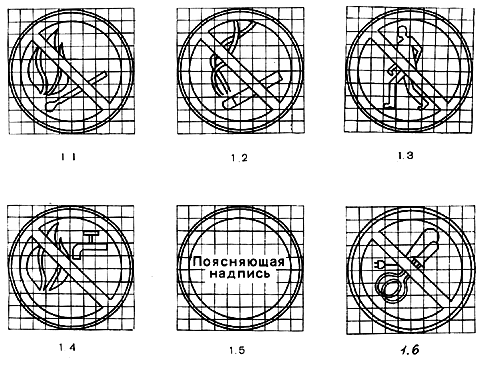 Предупреждающие знаки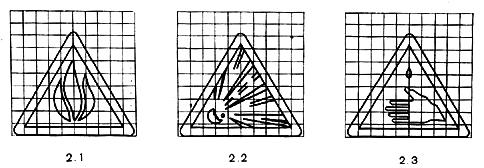 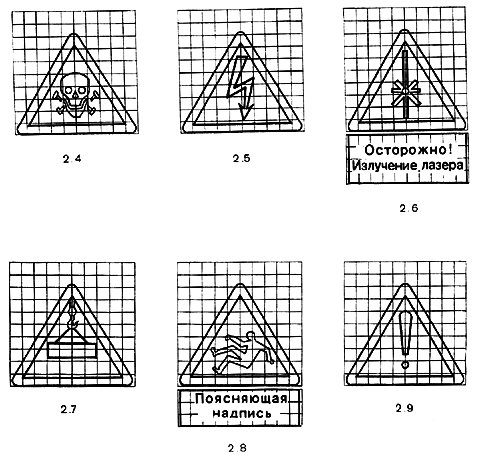 Предписывающие знаки   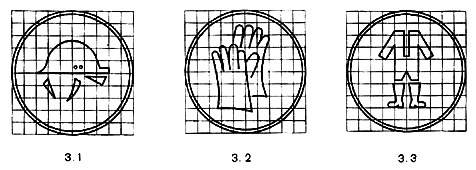 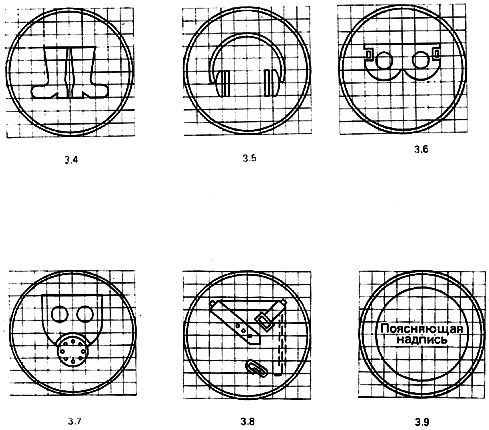 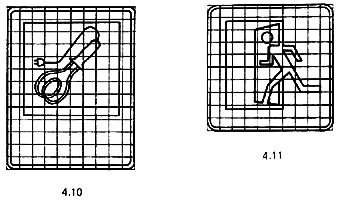 Указательные знаки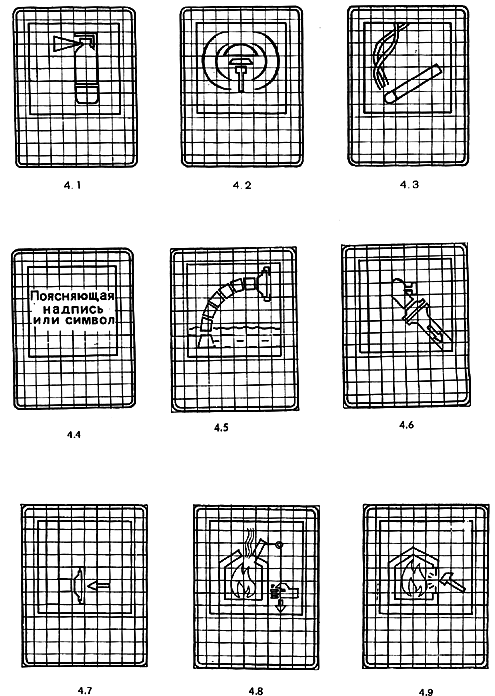 (Измененная редакция, Изм. N 1, 2).